Задания 17. Информационно-коммуникационные технологии1. № 17. Доступ к файлу slon.txt, находящемуся на сервере circ.org, осуществляется по протоколу http. Фрагменты адреса файла закодированы буквами от А до Ж. Запишите последовательность этих букв, кодирующую адрес указанного файла в сети Интернет.A) .txt	Б) ://B) http	Г) circД) /	Е) .orgЖ) slon5. № 97. Доступ к файлу book.txt, находящемуся на сервере bibl.ru, осуществляется по протоколу http. A) ://	Б) book.B) bibl	Г) txtД) .ru	Е) httpЖ)/6. № 117. Доступ к файлу img.bmp, находящемуся на сервере pic.kz, осуществляется по протоколу http. A) img	Б) /B) kz	Г) ://Д) http	Е) .bmpЖ) pic.7. № 137. Доступ к файлу name.gif, находящемуся на сервере jour.com, осуществляется по протоколу ftp. A) .comБ) ftpB) jourГ) /Д) ://Е) .gifЖ) name8. № 157. Доступ к файлу spis.htm, находящемуся на сервере sch.net, осуществляется по протоколу ftp. A) ://Б) spisB) .netГ) .htmД) ftpЕ) schЖ)/13. № 257. Доступ к файлу math.doc, находящемуся на сервере obr.ru, осуществляется по протоколу https. A) obrБ) /B) .ruГ) .docД) ://Е) mathЖ) https17. № 337. Доступ к файлу hello.jpg, находящемуся на сервере home.info, осуществляется по протоколу ftp. А) infoБ) ://В) home.Г) /Д) helloЕ) ftpЖ) .jpg18. № 358. Доступ к файлу com.txt, находящемуся на сервере mail.net, осуществляется по протоколу http. А) /Б) httpВ) ://Г) .txtД) .netЕ) mailЖ) com20. № 398. Доступ к файлу net.txt, находящемуся на сервере doc.com, осуществляется по протоколу ftp. А) /Б) .comВ) ftpГ) .txtД) docЕ) netЖ) ://21. № 418. Доступ к файлу edu.lib, находящемуся на сервере net.рф, осуществляется по протоколу ftp. А) ://Б) .рфВ) .libГ) eduД) /Е) ftpЖ) net22. № 438. Доступ к файлу com.pas, находящемуся на сервере net.ru, осуществляется по протоколу http. А) ://Б) /В) .pasГ) netД) .ruЕ) httpЖ) com36. № 718. Доступ к файлу rus.doc, находящемуся на сервере obr.org, осуществляется по протоколу https. А) obr.Б) /В) orgГ) ://Д) docЕ) rus.Ж) httpsЗадания 17. Информационно-коммуникационные технологии23. № 458. На месте преступления были обнаружены четыре обрывка бумаги. Следствие установило, что на них записаны фрагменты одного IP-адреса. Криминалисты обозначили эти фрагменты буквами А, Б, В и Г:Восстановите IP-адрес. 24. № 478.  Восстановите IP-адрес. 25. № 498. Восстановите IP-адрес. 26. № 518. Миша записал IP-адрес школьного сервера на листке бумаги и положил его в карман куртки. Мишина мама случайно постирала куртку вместе с запиской. После стирки Миша обнаружил в кармане четыре обрывка с фрагментами IP-адреса. Эти фрагменты обозначены буквами А, Б, В и Г:Восстановите IP-адрес. 27. № 538. Костя записал IP-адрес школьного сервера на листке бумаги и положил его в карман куртки. Костина мама случайно постирала куртку вместе с запиской. После стирки Костя обнаружил в кармане четыре обрывка с фрагментами IP-адреса. Эти фрагменты обозначены буквами А, Б, В и Г:Восстановите IP-адрес.28. № 558. Доступ к файлу boom.gif, находящемуся на сервере light.com, осуществляется по протоколу http.A) comБ) ://B) .gifГ) /Д) boomЕ) httpЖ) light.39. № 813. Доступ к файлу flag.jpg, находящемуся на сервере rus.ru, осуществляется по протоколу http. А) flag	Б) ://В) http	Г) rus.Д) .jpg	Е) /Ж) ru40. № 833. Доступ к файлу moscow.jpg, находящемуся на сервере city.ru, осуществляется по протоколу http. А) .ru	Б) httpВ) /	Г) .jpgД) moscow	Е) ://Ж) city41. № 855. Доступ к файлу org.docx, находящемуся на сервере rez.ua, осуществляется по протоколу http. А) uaБ) .docxВ) ://Г) /Д) rez.Е) httpЖ) org44. № 916. Доступ к файлу ptizi.jpg, находящемуся на сервере image.ru, осуществляется по протоколу http. Фрагменты адреса файла закодированы буквами от А до Ж. Запишите последовательность этих букв, кодирующую адрес указанного файла в сети Интернет.А) httpБ) ruВ) image.Г) /Д) ptiziЕ) ://Ж) .jpg49. № 1068. Доступ к файлу txt.html, находящемуся на сервере ru.net, осуществляется по протоколу http. Фрагменты адреса файла закодированы буквами от А до Ж. Запишите последовательность этих букв, кодирующую адрес указанного файла в сети Интернет.А) httpБ) ://В) .htmlГ) txtД) /Е) ruЖ) .net52. № 1131. Доступ к файлу htm.txt, находящемуся на сервере com.ru, осуществляется по протоколу http. А) comБ) httpВ) /Г) .txtД) .ruЕ) ://Ж) htm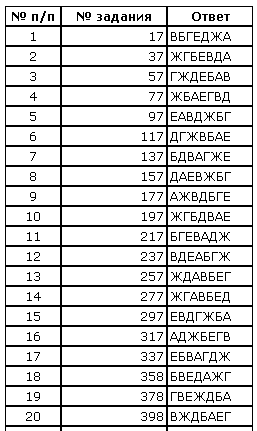 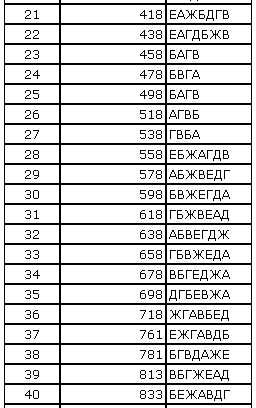 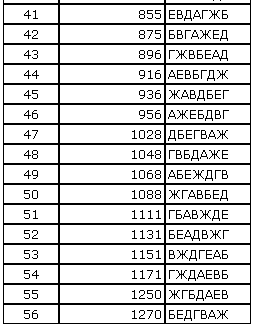 23. Задание 17 № 458. На месте преступления были обнаружены четыре обрывка бумаги. Следствие установило, что на них записаны фрагменты одного IP-адреса. Криминалисты обозначили эти фрагменты буквами А, Б, В и Г:Восстановите IP-адрес. В ответе укажите последовательность букв, обозначающих фрагменты, в порядке, соответствующем IP-адресу.Пояснение.IP-адрес представляет собой четыре разделённых точками числа, каждое из которых не больше 255.Под буквой В указано «.65». Так как числа в IP-адресе не могут быть больше 255, нельзя добавить в конце этого числа еще один разряд. Следовательно, этот фрагмент — последний.Рассмотрим фрагмент под буквой Б. Так как числа в IP-адресе не могут быть больше 255, фрагмент Б должен быть на первом месте.В конце фрагмента Г — число 121, отделенное точкой. Так как в IP-адресе не может быть числа, большего 255, то за фрагментом Г должен следовать фрагмент, начинающийся с точки. Значит, фрагмент Г идет перед фрагментом В.Следовательно, ответ БАГВ.24. Задание 17 № 478. На месте преступления были обнаружены четыре обрывка бумаги. Следствие установило, что на них записаны фрагменты одного IP-адреса. Криминалисты обозначили эти фрагменты буквами А, Б, В и Г:Восстановите IP-адрес. В ответе укажите последовательность букв, обозначающих фрагменты, в порядке, соответствующем IP-адресу.Пояснение.IP-адрес представляет собой четыре разделённых точками числа, каждое из которых не больше 255.Под буквой А указано «4.243». Так как числа в IP-адресе не могут быть больше 255, нельзя добавить в конце этого числа еще один разряд. Следовательно, этот фрагмент — последний.Рассмотрим фрагмент под буквой Б. Так как числа в IP-адресе не могут быть больше 255, фрагмент Б должен быть на первом месте.В конце фрагмента Г — число 23, отделенное точкой. Так как в IP-адресе не может быть числа, большего 255, то за фрагментом Г должен следовать фрагмент, начинающийся с цифры. Значит, фрагмент Г идет перед фрагментом А.Следовательно, ответ БВГА.25. Задание 17 № 498. На месте преступления были обнаружены четыре обрывка бумаги. Следствие установило, что на них записаны фрагменты одного IP-адреса. Криминалисты обозначили эти фрагменты буквами А, Б, В и Г:Восстановите IP-адрес. В ответе укажите последовательность букв, обозначающих фрагменты, в порядке, соответствующем IP-адресу.Пояснение.IP-адрес представляет собой четыре разделённых точками числа, каждое из которых не больше 255.Под буквой В указано «.30». Так как числа в IP-адресе не могут быть больше 255, нельзя добавить в конце этого числа еще один разряд. Следовательно, этот фрагмент — последний.Рассмотрим фрагмент под буквой Б. Так как числа в IP-адресе не могут быть больше 255, фрагмент Б должен быть на первом месте.В конце фрагмента Г — число 121, отделенное точкой. Так как в IP-адресе не может быть числа, большего 255, то за фрагментом Г должен следовать фрагмент, начинающийся с точки. Значит, фрагмент Г идет перед фрагментом В.Следовательно, ответ БАГВ.26. Задание 17 № 518. Миша записал IP-адрес школьного сервера на листке бумаги и положил его в карман куртки. Мишина мама случайно постирала куртку вместе с запиской. После стирки Миша обнаружил в кармане четыре обрывка с фрагментами IP-адреса. Эти фрагменты обозначены буквами А, Б, В и Г:Восстановите IP-адрес. В ответе укажите последовательность букв, обозначающих фрагменты, в порядке, соответствующем IP-адресу.Пояснение.IP-адрес представляет собой четыре разделённых точками числа, каждое из которых не больше 255.Под буквой Б указано «.44». Так как числа в IP-адресе не могут быть больше 255, нельзя добавить в конце этого числа еще один разряд. Следовательно, этот фрагмент — последний.В конце фрагмента В — число 144, отделенное точкой. Так как в IP-адресе не может быть числа, большего 255, то за фрагментом В должен следовать фрагмент, начинающийся с точки. Значит, фрагмент В идет перед фрагментом Б.Фрагмент под буквой Г не может быть первым, поскольку в таком случае за ним вынужден стоять фрагмент А, а в IP-адресе не может быть числа, большего 255.Следовательно, ответ АГВБ.27. Задание 17 № 538. Костя записал IP-адрес школьного сервера на листке бумаги и положил его в карман куртки. Костина мама случайно постирала куртку вместе с запиской. После стирки Костя обнаружил в кармане четыре обрывка с фрагментами IP-адреса. Эти фрагменты обозначены буквами А, Б, В и Г:Восстановите IP-адрес. В ответе укажите последовательность букв, обозначающих фрагменты, в порядке, соответствующем IP-адресу.Пояснение.IP-адрес представляет собой четыре разделённых точками числа, каждое из которых не больше 255.Под буквой А указано «.33». Так как числа в IP-адресе не могут быть больше 255, нельзя добавить в конце этого числа еще один разряд. Следовательно, этот фрагмент — последний.В конце фрагмента Б — число 232, отделенное точкой. Так как в IP-адресе не может быть числа, большего 255, то за фрагментом Б должен следовать фрагмент, начинающийся с точки. Значит, фрагмент Б идет перед фрагментом А.Посмотрим на фрагмент под буквой Г. В нем стоит число без точек, значит, это либо последний фрагмент, либо первый. Место последнего фрагмента уже занято, значит фрагмент Г на первом месте.Следовательно, ответ ГВБА.2.1716.658.121АБВГ4.243116.213.23АБВГ2.1222.305.121АБВГ17.444.1449.13АБВГ.333.2323.2023АБВГ2.1716.658.121АБВГ4.243116.213.23АБВГ2.1222.305.121АБВГ17.444.1449.13АБВГ.333.2323.2023АБВГ